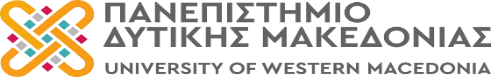 ΠΡΑΚΤΙΚΟ ΕΚΛΟΓΗΣΓΙΑ ΤΗΝ ΕΚΛΟΓΙΚΗ ΔΙΑΔΙΚΑΣΙΑ ΑΝΑΔΕΙΞΗΣ ΕΚΠΡΟΣΩΠΩΝΤΩΝ ΜΕΛΩΝ ΕΡΓΑΣΤΗΡΙΑΚΟΥ ΔΙΔΑΚΤΙΚΟΥ ΠΡΟΣΩΠΙΚΟΥ (Ε.ΔΙ.Π.) ΣΤΗΝ ΚΟΣΜΗΤΕΙΑ ΤΗΣ ΠΟΛΥΤΕΧΝΙΚΗΣ ΣΧΟΛΗΣ ΤΟΥ ΠΑΝΕΠΙΣΤΗΜΙΟΥ ΔΥΤΙΚΗΣ ΜΑΚΕΔΟΝΙΑΣΣτην Κοζάνη την Πέμπτη 20/06/2024 και ώρα 9:00 π.μ. έως 14:30, πραγματοποιήθηκε η εκλογική διαδικασία με ηλεκτρονική ψήφο με βάση την υπ΄αριθμ. 123024/Ζ1/2022 (Β΄ 5220) Κοινή Υπουργική Απόφαση, μέσω του ειδικού πληροφοριακού συστήματος («Ψηφιακή Κάλπη ΖΕΥΣ») για την ανάδειξη εκπροσώπων μελών του Εργαστηριακού Διδακτικού Προσωπικού (Ε.ΔΙ.Π.) στην Κοσμητεία της Πολυτεχνικής Σχολής  του Πανεπιστημίου Δυτικής Μακεδονίας. Μετά τη λήξη της ψηφοφορίας, τα μέλη της τριμελούς εφορευτικής επιτροπής (μετά την αντικατάσταση του κ. Τοπαλίδη του Τμ. Μηχανικών Σχεδίασης Προϊόντων και Συστημάτων, με τον πρώτο αναπληρωτή του κ. Κυριακίδη του Τμ. Ηλεκτρολόγων Μηχανικών και Μηχ. Υπολογιστών, έπειτα από την αίτηση του πρώτου για παραίτηση από την εφορευτική επιτροπή με Αρ. Πρωτ. 138, στις 05/06/2024) συνεδρίασαν και διαπίστωσαν ότι η διαδικασία διεξήχθη ομαλά (και δεν υποβλήθηκαν ενστάσεις). Τα μέλη της τριμελούς εφορευτικής επιτροπής εισήγαγαν τα απαραίτητα κρυπτογραφικά κλειδιά ψηφοφορίας. Το σύστημα «Ψηφιακή Κάλπη ΖΕΥΣ» εξήγαγε τα αποτελέσματα ψηφοφορίας για την εκλογή εκπροσώπων (ΕΔΙΠ) στην Κοσμητεία της Πολυτεχνικής Σχολής του Πανεπιστημίου Δυτικής Μακεδονίας, τα οποία έχουν ως εξής: Αριθμός των εγγεγραμμένων εκλογέων : Δεκαεπτά (17)Αριθμός των ψηφισάντων : Δεκαέξι (16)Αριθμός του συνόλου των έγκυρων ψήφων: Δεκαέξι (16)Ο υποψήφιος ΒΛΑΧΟΠΟΥΛΟΣ ΔΗΜΗΤΡΙΟΣ για τη θέση του εκπροσώπου του Εργαστηριακού Διδακτικού Προσωπικού (Ε.ΔΙ.Π.) έλαβε από τους εκλογείς οκτώ (8) έγκυρες ψήφουςΗ υποψήφια ΧΑΔΙΩ ΚΩΝΣΤΑΝΤΙΑ για τη θέση της εκπροσώπου του Εργαστηριακού Διδακτικού Προσωπικού (Ε.ΔΙ.Π.) έλαβε από τους εκλογείς οκτώ (8) έγκυρες ψήφουςΛόγω ισοψηφίας μεταξύ των υποψηφίων διενεργήθηκε ηλεκτρονική κλήρωση μέσω του του ειδικού πληροφοριακού συστήματος («Ψηφιακή Κάλπη ΖΕΥΣ») η οποία ολοκληρώθηκε την Δευτέρα 08/07/2024 και ανέδειξε τον Βλαχόπουλο Δημήτριο.Συνεπώς, ο κ. Βλαχόπουλος Δημήτριος εκλέγεται ως εκπρόσωπος στην Κοσμητεία της Πολυτεχνικής Σχολής του Πανεπιστημίου Δυτικής Μακεδονίας και η κα. Χαδιώ Κωνσταντία εκλέγεται ως αναπληρωτής εκπρόσωπος.Το πρακτικό αυτό αφού συντάχθηκε, αναγνώστηκε και υπογράφηκε σε δύο αντίτυπα, θα αναρτηθεί στην ιστοσελίδα της Πολυτεχνικής Σχολής και στην κεντρική ιστοσελίδα του Πανεπιστημίου Δυτικής Μακεδονίας.*το πρακτικό βρίσκεται υπογεγραμμένο στο αρχείο της Πολυτεχνικής ΣχολήςΗ Τριμελής Εφορευτική ΕπιτροπήΗ Τριμελής Εφορευτική ΕπιτροπήΟνοματεπώνυμοΥπογραφή1. ΚΟΛΛΑΤΟΥ ΘΕΟΦΑΝΩ, Πρόεδρος2. ΚΟΥΝΤΟΥΡΑΣ ΚΩΝΣΤΑΝΤΙΝΟΣ, μέλος3.  ΚΥΡΙΑΚΙΔΗΣ ΘΩΜΑΣ, μέλος